EL ROI – DIO TI VEDI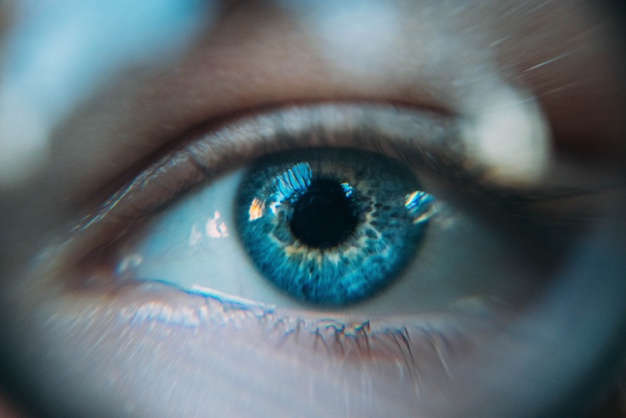 ADORAZIONE:Genesi16:13 e14, Salmo 11:4 e5, Salmo 32:8CONFESSIONE:Salmo 139; 23 e 24RINGRAZIAMENTO:2 Chronache 16:9Appunti personali:INTERCESSIONE:Ebrei 11: 27Appunti personali: 